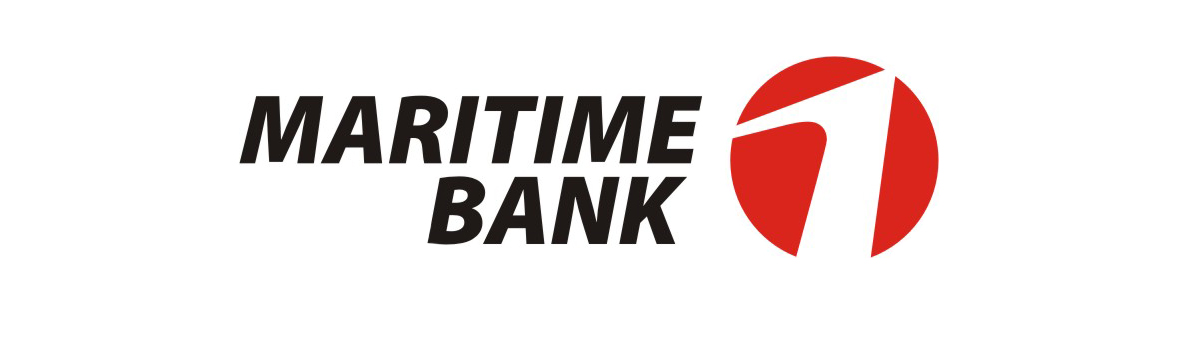 ĐƠN ĐĂNG KÝ DỰ TUYỂNTHÔNG TIN CÁ NHÂNTHÔNG TIN DỰ TUYỂNQUÁ TRÌNH ĐÀO TẠO Chuyên ngành: (Từ trung cấp trở lên):Các chương trình đào tạo khác:Ngoại ngữ:Vi tính:QUÁ TRÌNH LÀM VIỆC Bạn liệt kê đầy đủ theo thứ tự thời gian ngược, từ công việc hiện tại  trở về thời điểm mới tốt nghiệp ra trường:Bạn vui lòng cho biết người tham khảo (không phải là người thân) ở Công ty bạn làm việc gần đây nhất biết rõ về quá trình làm việc của bạn mà Maritime Bank có thể tham khảo: KẾT:Tôi xin cam đoan những thông tin cung cấp trên đây là chính xác và đúng sự thật;Tôi chấp nhận việc điều tra, thẩm tra đối với những thông tin về cá nhân, quá trình làm việc, tình hình tài chính, sức khỏe hoặc các vấn đề liên quan khác cần thiết để Maritime Bank ra quyết định tuyển dụng. Ngày/tháng/năm:                            Họ và tên:                                              Chữ ký:Họ và tên:Họ và tên:Ngày sinh:Nơi sinh:Ngày sinh:Nơi sinh:Số CMND:  Ngày cấp:                   Nơi cấp:Số CMND:  Ngày cấp:                   Nơi cấp:Giới tính:       Nữ Giới tính:       Nữ Tình trạng hôn nhân:Tình trạng hôn nhân:Tình trạng hôn nhân:Điện thoại nhà:  Chiều cao:     m,  Cân nặng:    kg  Chiều cao:     m,  Cân nặng:    kgĐã kết hôn   Chưa kết hônKhác:…………………………….Đã kết hôn   Chưa kết hônKhác:…………………………….Đã kết hôn   Chưa kết hônKhác:…………………………….Điện thoại di động:Email/Hòm thư cá nhân:Email/Hòm thư cá nhân:Email/Hòm thư cá nhân:Email/Hòm thư cá nhân:Email/Hòm thư cá nhân:Email/Hòm thư cá nhân:Hộ khẩu thường trú:Hộ khẩu thường trú:Hộ khẩu thường trú:Hộ khẩu thường trú:Hộ khẩu thường trú:Hộ khẩu thường trú:Nơi ở hiện tại:Nơi ở hiện tại:Nơi ở hiện tại:Nơi ở hiện tại:Nơi ở hiện tại:Nơi ở hiện tại:Bạn có người quen làm việc tại Maritime Bank không?                       Có     Không Nếu có bạn vui lòng cho biết tên, chức vụ, phòng ban công tác:Bạn có người quen làm việc tại Maritime Bank không?                       Có     Không Nếu có bạn vui lòng cho biết tên, chức vụ, phòng ban công tác:Bạn có người quen làm việc tại Maritime Bank không?                       Có     Không Nếu có bạn vui lòng cho biết tên, chức vụ, phòng ban công tác:Bạn có người quen làm việc tại Maritime Bank không?                       Có     Không Nếu có bạn vui lòng cho biết tên, chức vụ, phòng ban công tác:Bạn có người quen làm việc tại Maritime Bank không?                       Có     Không Nếu có bạn vui lòng cho biết tên, chức vụ, phòng ban công tác:Bạn có người quen làm việc tại Maritime Bank không?                       Có     Không Nếu có bạn vui lòng cho biết tên, chức vụ, phòng ban công tác:Thành phần gia đình (chồng/vợ/con/bố/mẹ/anh chị em ruột)Thành phần gia đình (chồng/vợ/con/bố/mẹ/anh chị em ruột)Thành phần gia đình (chồng/vợ/con/bố/mẹ/anh chị em ruột)Thành phần gia đình (chồng/vợ/con/bố/mẹ/anh chị em ruột)Thành phần gia đình (chồng/vợ/con/bố/mẹ/anh chị em ruột)Thành phần gia đình (chồng/vợ/con/bố/mẹ/anh chị em ruột)Quan hệHọ và tênHọ và tênChức vụ và đơn vị công tácChức vụ và đơn vị công tácChức vụ và đơn vị công tácNgười báo tin trong trường hợp khẩn cấp:Họ tên:                                                                   Điện thoại:Địa chỉ:Người báo tin trong trường hợp khẩn cấp:Họ tên:                                                                   Điện thoại:Địa chỉ:Người báo tin trong trường hợp khẩn cấp:Họ tên:                                                                   Điện thoại:Địa chỉ:Người báo tin trong trường hợp khẩn cấp:Họ tên:                                                                   Điện thoại:Địa chỉ:Người báo tin trong trường hợp khẩn cấp:Họ tên:                                                                   Điện thoại:Địa chỉ:Người báo tin trong trường hợp khẩn cấp:Họ tên:                                                                   Điện thoại:Địa chỉ:Chức danh dự tuyển: Nguyện vọng 1:Nguyện vọng 2:Nguyện vọng 2:Tên tỉnh, thành phố hoặc chi nhánh muốn làm việc:Tên tỉnh, thành phố hoặc chi nhánh muốn làm việc:Tên tỉnh, thành phố hoặc chi nhánh muốn làm việc:Loại hình công việc:       Toàn thời gian                             Cộng tác viên Loại hình công việc:       Toàn thời gian                             Cộng tác viên Loại hình công việc:       Toàn thời gian                             Cộng tác viên Ngày có thể bắt đầu làm việc:Ngày có thể bắt đầu làm việc:Thu nhập mong muốn:Bạn có thể làm ngoài giờ  không?Có  Không  Lý do khác Bạn có thể đi công tác không?Có  Không  Lý do khác Bạn đồng ý thay đổi địa điểm làm việc không?Có    Không    Lý do khác Bạn đã từng tham gia tuyển dụng tại Maritime Bank lần nào chưa?                           Đã tham gia                                                      Chưa tham gia Nếu có bạn vui lòng cho biết thời gian, vị trí bạn đã tham gia tuyển dụng lần trước:.....................................................................................................................................................Bạn đã từng tham gia tuyển dụng tại Maritime Bank lần nào chưa?                           Đã tham gia                                                      Chưa tham gia Nếu có bạn vui lòng cho biết thời gian, vị trí bạn đã tham gia tuyển dụng lần trước:.....................................................................................................................................................Bạn đã từng tham gia tuyển dụng tại Maritime Bank lần nào chưa?                           Đã tham gia                                                      Chưa tham gia Nếu có bạn vui lòng cho biết thời gian, vị trí bạn đã tham gia tuyển dụng lần trước:.....................................................................................................................................................Bạn biết thông tin tuyển dụng này từ nguồn nào?Msb.com.vn   Vietnamworks.com    website khác:………………………..     Bạn bè giới thiệu     Nguồn khác:………………… .Bạn biết thông tin tuyển dụng này từ nguồn nào?Msb.com.vn   Vietnamworks.com    website khác:………………………..     Bạn bè giới thiệu     Nguồn khác:………………… .Bạn biết thông tin tuyển dụng này từ nguồn nào?Msb.com.vn   Vietnamworks.com    website khác:………………………..     Bạn bè giới thiệu     Nguồn khác:………………… .Bạn dự định gì cho tương lai trong 3 năm tới - đánh số (từ 1,2...)theo thứ tự ưu tiên của bạn ?  - Ổn định, phát triển theo công việc hiện tại;                               - Học thêm trong nước  (dự định học tiếp:  có  , không  , chuyên ngành:..................)                - Học thêm nước ngoài  (dự định học tiếp: có  , không  , chuyên ngành:..................)         - Thay đổi công việc khác cho phù hợp với bản thân              Bạn dự định gì cho tương lai trong 3 năm tới - đánh số (từ 1,2...)theo thứ tự ưu tiên của bạn ?  - Ổn định, phát triển theo công việc hiện tại;                               - Học thêm trong nước  (dự định học tiếp:  có  , không  , chuyên ngành:..................)                - Học thêm nước ngoài  (dự định học tiếp: có  , không  , chuyên ngành:..................)         - Thay đổi công việc khác cho phù hợp với bản thân              Bạn dự định gì cho tương lai trong 3 năm tới - đánh số (từ 1,2...)theo thứ tự ưu tiên của bạn ?  - Ổn định, phát triển theo công việc hiện tại;                               - Học thêm trong nước  (dự định học tiếp:  có  , không  , chuyên ngành:..................)                - Học thêm nước ngoài  (dự định học tiếp: có  , không  , chuyên ngành:..................)         - Thay đổi công việc khác cho phù hợp với bản thân              - Sở thích: ..................................................................................................................................- Các phẩm chất, kỹ năng đặc biệt ( nếu có): .........................................................................................................................................................................................................................................................................................................................................................................................................................................................................................................................................................................................................................................................................................................................................................................- Sở thích: ..................................................................................................................................- Các phẩm chất, kỹ năng đặc biệt ( nếu có): .........................................................................................................................................................................................................................................................................................................................................................................................................................................................................................................................................................................................................................................................................................................................................................................- Sở thích: ..................................................................................................................................- Các phẩm chất, kỹ năng đặc biệt ( nếu có): .........................................................................................................................................................................................................................................................................................................................................................................................................................................................................................................................................................................................................................................................................................................................................................................Các hiệp hội chuyên môn, đoàn thể, tổ chức xã hội đã, đang tham gia (nếu có):.........................................................................................................................................................................................................................................................................................................................................................................................................................................................................................................................................................................................................................................................................................................................................................................Các hiệp hội chuyên môn, đoàn thể, tổ chức xã hội đã, đang tham gia (nếu có):.........................................................................................................................................................................................................................................................................................................................................................................................................................................................................................................................................................................................................................................................................................................................................................................Các hiệp hội chuyên môn, đoàn thể, tổ chức xã hội đã, đang tham gia (nếu có):.........................................................................................................................................................................................................................................................................................................................................................................................................................................................................................................................................................................................................................................................................................................................................................................NămNămChuyên ngànhTên trườngQuốc giaBằng hoặc Chứng chỉXếp loạiBắt đầuKết thúcChuyên ngànhTên trườngQuốc giaBằng hoặc Chứng chỉXếp loạiThời gian (từ…đến…)Chuyên ngành đào tạoTên trường hoặc đơn vị đào tạoQuốc giaBằng hoặcChứng chỉXếp loạiCác ngoại ngữ có thể sử dụngBằng/Chứng chỉXếp loại/ĐiểmNgày cấpChi tiết (Tốt, khá, trung bình, yếu)Chi tiết (Tốt, khá, trung bình, yếu)Chi tiết (Tốt, khá, trung bình, yếu)Chi tiết (Tốt, khá, trung bình, yếu)Các ngoại ngữ có thể sử dụngBằng/Chứng chỉXếp loại/ĐiểmNgày cấpNgheNóiĐọcViếtAnhPhápTrung.........Tên phần mềmTốtKháTrung bìnhWordExcelPower PointPhần mềm khácThời gian: (Từ….đến)Tên Công ty:Vị trí công việc:Mức lương cuối cùng:Mô tả ngắn gọn về công việc và các thành tích đã đạt được:Mô tả ngắn gọn về công việc và các thành tích đã đạt được:Mô tả ngắn gọn về công việc và các thành tích đã đạt được:Lý do nghỉ việc:Thời gian: (Từ….đến)Tên Công ty: Vị trí công việc: Mức lương cuối cùng:Mô tả ngắn gọn về công việc và các thành tích đã đạt được:Mô tả ngắn gọn về công việc và các thành tích đã đạt được:Mô tả ngắn gọn về công việc và các thành tích đã đạt được:Lý do nghỉ việc:Thời gian: (Từ….đến)Tên Công ty:Vị trí công việc: Mức lương cuối cùng:Mô tả ngắn gọn về công việc và các thành tích đã đạt được:Mô tả ngắn gọn về công việc và các thành tích đã đạt được:Mô tả ngắn gọn về công việc và các thành tích đã đạt được:Lý do nghỉ việc:STTHọ và tênVị trí công tácĐơn vị công tácĐiện thoại 1234